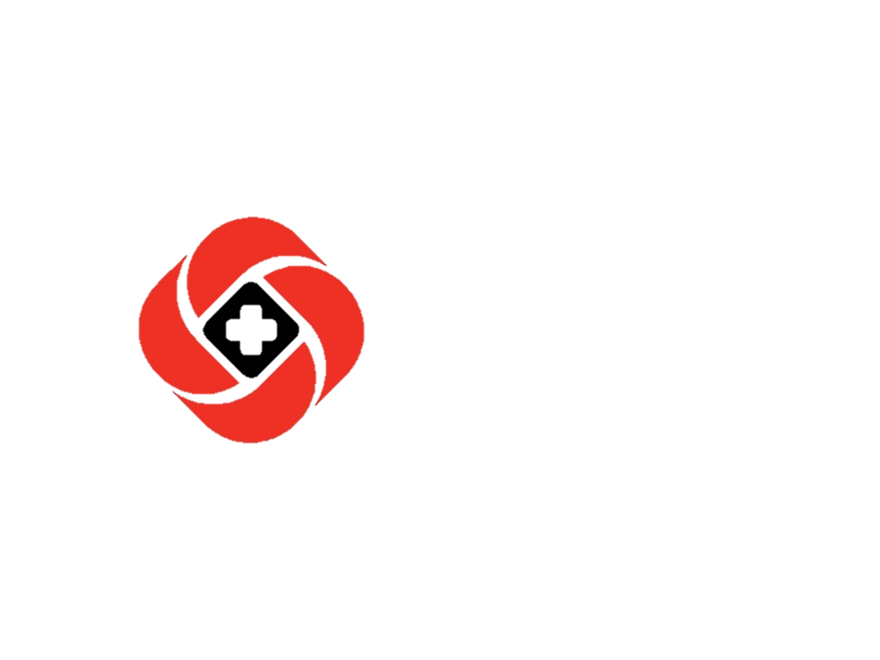 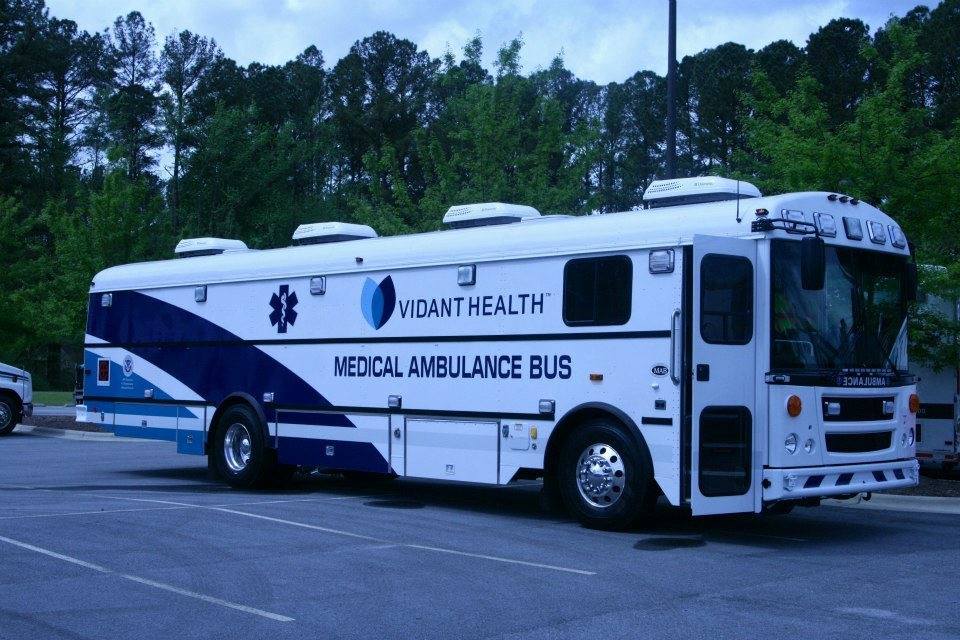 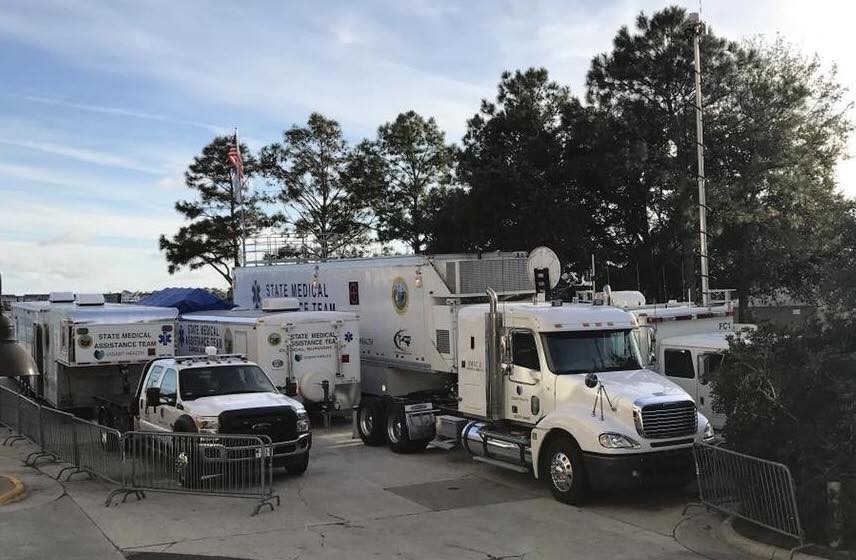 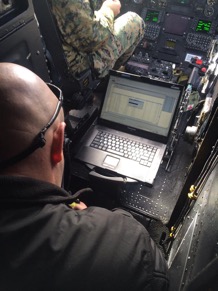 Table of ContentsExecutive SummaryThe Eastern Healthcare Preparedness Coalition is a network of health care organizations, providers and regional partners that are committed to strengthening the resiliency of the healthcare community in eastern North Carolina. The purpose of the Coalition is to develop a coordinated and effective response to all hazards through the following: Creating a foundation for health care and medical readiness.Improving health care and medical response coordination. Improving continuity of health care service delivery.Improving medical surge capabilities. Membership in the Coalition is open to eastern North Carolina health care providers and partner organizations who agree to work collaboratively and coordinate prevention, mitigation, preparedness, emergency response and recovery activities. The Coalition’s work to develop emergency preparedness and response systems and resources will be of benefit to the entire community, not just Coalition members. Purpose of Strategic Plan The purpose of this strategic plan is to guide the work of the Eastern Healthcare Preparedness Coalition from the fiscal years 2017 - 2022. It is intended to be a dynamic document which will continue to evolve as necessary to ensure the Coalition is effective and able to sustain its efforts.Development and Implementation of the EHPC Strategic PlanThe EHPC Strategic Plan is guided by the priorities of the coalition members and approved by the coalition executive committee.  All EHPC partners were leveraged in the initial development of this strategic plan and each partner continues to play a critical role in supporting and developing the plan. All elements of this strategic plan align with and support the capabilities as listed by the Assistant Secretary of Preparedness and Response (ASPR). EHPC collaborates across all operating coalition partners to integrate preparedness into the daily routine of the healthcare community. EHPC will implement this strategic plan with full leadership involvement and commitment to transform the strategy into action, tracking progress, and implementing course correction as needed. The strategic plan maps out the organizations broad direction, and the action plan provides detailed actions and outcomes that are needed to achieve the goals as described. This strategic plan will be published online and updated annually to reflect evolving activities and progress towards goals. Goals and Activities For a complete breakdown of each goal, objective, activity, and outcome by sector type, please refer to the EHPC Strategic Plan at a Glance Document. Appendix B. Goal 1: Develop and grow a foundation for Health Care and Medical Readiness through developing strong relationships, identifying hazards and risks, and prioritizing and addressing gaps through planning, training, exercising, and managing resources. Objective 1: Identify regional hazards and risks to be used as a basis for coalition and sector planning purposes. 
Activity 1.1 - Complete and Review Annually the EHPC Hazard Vulnerability Analysis
Objective 2: Identify and address coalition and sector identified gaps through planning, training, exercising, and managing resources. 
Activity 2.1 - Annual HSEEP CourseActivity 2.2 - Annual COOP Training for partnersActivity 2.3 - Pediatric Preparedness and Response CoursesActivity 2.4 – ABLS/ADLS and Train the Trainer CoursesActivity 2.5 - CMS Emergency Preparedness Rule training and education Activity 2.1 – Attend and assist during healthcare agency exercises as requestedActivity 2.2 – Attend Eastern Branch Office Training WeekObjective 3: Identify and develop relationships between healthcare and response agencies.Activity 3.1 – Annual North Carolina Disaster SymposiumActivity 3.2 - Attend and Support Stakeholder travel to annual conferences Activity 3.3 - Support Quarterly Coalition MeetingsActivity 3.4 - Support Quarterly Subcommittee MeetingsActivity 3.5 - Continue building Email distribution ListActivity 3.4 - Attend Sector Meetings as requestedObjective 4: Engage membership and executive leadership in the development and maintenance of the EHPC Coalition. Activity 4.1 - Annual Impact ReportActivity 4.2 - 5 Year Impact ReportActivity 4.3 - Develop new initiatives relevant to members’ needs Activity 4.4 – Facility outreach and coalition overview presentationsGoal 2: Develop and grow the Healthcare and medical Response Coordination throughout eastern North Carolina. Objective 1: Serve as a resource to coalition sectors for situational awareness and operational supportActivity 1.1 - Monthly Communications TestingActivity 1.2 - WebEOC TrainingActivity 1.3 - Continued Update of EHPC WebsiteObjective 2: Develop and Enhance a Healthcare Coalition that is considered essential to emergency preparedness and response and engage in sustainment effortsActivity 2.1 - Partner with neighboring Healthcare Coalitions to better leverage planning and education resources.Activity 2.3 – Regional Response Plan UpdateObjective 3: Engage clinical leadership and garner executive level engagementActivity 3.1 - Annual Impact ReportActivity 3.2 - 5 Year Impact ReportActivity 4.3 - Develop initiatives relevant to members’ needsActivity 4.4 – Agency outreach and coalition overview presentationsGoal 3: Develop and support continuity of health care service delivery methods to assist in providing uninterrupted, optimal medical care to all populations in the face of damaged or disabled health care infrastructure.Objective 1:  Serve as a regional resource for Responder Safety & Health Training and Exercises for coalition partners.Activity 1.1 - Annual Critical Incident Stress Management Course Objective 2:  Assist partners with COOP Planning that addresses essential healthcare servicesActivity 2.1 - EHPC COOP PlanObjective 3: Integrate capability assessments and resource assessments into resource planning to identify or develop processes to address gaps or limitations.Activity 3.1 - First Receiver Decontamination TrainingActivity 3.2 - Decontamination Capability Assessment Activity 3.3 - Supply chain assessmentActivity 3.4 – Regional Response Plan UpdateActivity 3.5 – Coalition Capability Assessment Activity 3.6 - Healthcare Evacuation ToolkitsActivity 3.7 - Annual COOP Training for partnersActivity 3.8 - Annual Critical Incident Stress Management Course Goal 4: Evaluate medical surge capabilities and Support and Coordinate Medical Surge Planning and Response operations.Objective 1: Evaluate the regional medical surge capabilities.Activity 1.1 - Annual Coalition Surge TestActivity 1.2 - Regional Exercise Series (120 to Landfall Continuation)Objective 2: Assist healthcare agencies with surge capacity and capability.Activity 2.1 - Regional Patient Coordination PlanningActivity 2.2 - SMAT III Operational SupportActivity 2.3 - AST Operational SupportActivity 2.4 – Distribute capabilities documentActivity 2.1- Regional capabilities assessmentGoal 5: Assist in the identification and planning efforts for at risk populations located in eastern North Carolina.  Objective 1: Enhance preparedness of Licensed Care Facilities. Activity 1.1 - Regional Exercise SeriesObjective 2: Integrate planning and training that addresses the appropriate care of at-risk individuals with special medical needs.Activity 2.1 - Offer training with a focus on at-risk individualsActivity 2.2 – Update the coalition preparedness plan and regional response plan. OutcomesOutcome 1: Increased and strengthened relationships between regional healthcare agencies and regional response agencies in eastern North CarolinaOutcome 2: Hazard and risk identification that is able to be used for regional planning purposes.Outcome 3: Regional collaboration and information analysis during planning, preparedness, and response to an emergency or a planned event. Outcome 4: Regional coordination of resources and strategies which deliver medical care to all populations during emergencies and planned events.Outcome 5: Emergency Response and Health Care workers are well trained, well-educated, and well-equipped to care for patients during emergencies. Outcome 6: Simultaneous response and recovery operations result in a return to normal or, ideally, improved operations following an emergency.Outcome 7: Deliver timely and efficient care to patients even when the demand for healthcare services exceeds available supply during an emergency. Outcome 8: Information and resource coordination throughout the region to maintain conventional surge response during an emergency. Outcome 9: Support of the health care delivery system’s transition to contingency and crisis surge response during an emergency. Outcome 10: Timely returns to conventional standards of care as soon as possible following an emergency.Outcome 11: Increased preparedness for Licensed Care Facilities with consideration to the CMS Emergency Preparedness requirements.Outcome 12: Increased engagement and participation in the coalition by Licensed Care facilities.Appendix A: Acronym ListAppendix B: EHPC Strategic Plan at a GlanceAcronymMeaningABLSAdvanced Burn Life SupportADLSAdvanced Disaster Life Support ASPRAssistant Secretary of Preparedness and ResponseASTAmbulance Strike TeamCMSCenters for Medicare and Medicaid ServicesCOOPContinuity of Operations PlanningEHPCEastern Healthcare Preparedness CoalitionHSEEPHomeland Security Exercise and Evaluation ProgramSMATState Medical Assistance TeamFY 2017-2022FY 2017-2022FY 2017-2022FY 2017-2022FY 2017-2022Hospitals Hospitals Hospitals Hospitals Hospitals GoalGoalObjectivesActivitiesOutcomesGoal 1: Develop and grow a foundation for Health Care and Medical Readiness through developing strong relationships, identifying hazards and risks, and prioritizing and addressing gaps through planning, training, exercising, and managing resources.  Goal 1: Develop and grow a foundation for Health Care and Medical Readiness through developing strong relationships, identifying hazards and risks, and prioritizing and addressing gaps through planning, training, exercising, and managing resources.  Objective 1: Identify regional hazards and risks to be used as a basis for hospital planning purposes. Objective 2: Identify and address hospital identified gaps through planning, training, exercising, and managing resources. Objective 3: Identify and develop relationships between hospitals and other healthcare and response agencies. Activity 1.1 - Complete and Review Annually EHPC Hazard Vulnerability AnalysisActivity 2.1 - Annual HSEEP CourseActivity 2.2 - Annual COOP Training for partnersActivity 2.3 - Pediatric Preparedness and Response CoursesActivity 3.1 – Annual North Carolina Disaster SymposiumActivity 3.2 - Attend and Support Stakeholder travel to annual conferences. Activity 3.3 - Support Quarterly Coalition MeetingsOutcome 1: Increased and strengthened relationships between regional hospitals and other healthcare and response agencies in eastern North Carolina.Outcome 2: Hazard and risk identification that is able to be used for regional hospital planning purposes. Goal 2: Develop and grow the Healthcare and medical Response Coordination throughout eastern North Carolina. Goal 2: Develop and grow the Healthcare and medical Response Coordination throughout eastern North Carolina. Objective 1: Serve as a resource to hospitals for Situational Awareness and  Operational SupportObjective 2: Develop and Enhance a Healthcare Coalition that is considered essential to emergency preparedness and response and Engage in Sustainment Efforts.Objective 3: Engage Clinical Leader and Executive EngagementActivity 1.1 - Monthly Communications TestingActivity 1.2 - WebEOC TrainingActivity 1.3 - Continued Update of EHPC WebsiteActivity 2.1 - Partner with neighboring Healthcare Coalitions better leverage planning and education resources.Activity 2.2 – Regional Response Plan UpdateActivity 3.1 - Annual Impact ReportActivity 3.2 - 5 Year Impact ReportOutcome 1: Regional collaboration and information analysis during planning, preparedness, and response to an emergency or a planned event. Outcome 2: Regional coordination of resources and strategies which deliver medical care to all populations during emergencies and planned events. Goal 3: Develop and support Continuity of Health Care Service Delivery methods to assist in providing uninterrupted, optimal medical care to all populations in the face of damaged or disabled health care infrastructure.Goal 3: Develop and support Continuity of Health Care Service Delivery methods to assist in providing uninterrupted, optimal medical care to all populations in the face of damaged or disabled health care infrastructure.Objective 1:  Serve as a regional resource for Responder Safety & Health Training and Exercises for hospitals.Objective 2:  Assist partners with COOP Planning that addresses essential healthcare servicesObjective 3: Integrate capability assessments and resource assessments into resource planning to identify or develop processes to address gaps or limitations.Activity 1.1 - Annual Critical Incident Stress Management Course Activity 2.1 - EHPC COOP PlanActivity 2.2 – COOP Education and TrainingActivity 3.1 - First Receiver Decontamination TrainingActivity 3.2 - Decontamination Capability Assessment Activity 3.3 - Supply chain assessmentActivity 3.4 – Regional Response Plan UpdateOutcome 1: Hospitals and Health Care workers are well trained, well-educated, and well-equipped to care for patient during emergencies. Outcome 2: Simultaneous response and recovery operations result in a return to normal or, ideally, improved operations following an emergency.Goal 4: Evaluate medical surge capabilities and Support and Coordinate Medical Surge Planning and Response operations. Goal 4: Evaluate medical surge capabilities and Support and Coordinate Medical Surge Planning and Response operations. Objective 1: Evaluate the regional medical surge capabilities.Objective 2: Assist healthcare agencies with surge capacity and capability.Activity 1.1 - Annual Coalition Surge Test
Activity 1.2 - Regional Exercise Series (120 to Landfall Continuation)Activity 2.1 - Regional Patient Coordination PlanningOutcome 1: Delivery timely and efficient care to patients even when the demand for healthcare services exceeds available supply during an emergency. Outcome 2: Information and resource coordination throughout the region to maintain conventional surge response during an emergency. Outcome 3: Support of the health care delivery system’s transition to contingency and crisis surge response during an emergency. Outcome 4: Timely returns to conventional standards of care as soon as possible following an emergency.Long Term CareLong Term CareLong Term CareLong Term CareLong Term CareGoal 1: Develop and grow a foundation for Health Care and Medical Readiness through developing strong relationships, identifying hazards and risks, and prioritizing and addressing gaps through planning, training, exercising, and managing resources.  Objective 1: Identify regional hazards and risks to be used as a basis for Long Term Care planning purposes. Objective 2: Identify and address Long Term Care identified gaps through planning, training, exercising, and managing resources. Objective 3: Identify and develop relationships between Long Term Care facilities and other healthcare and response agencies.Objective 4: Engage membership and executive leadership in the development and maintenance of the EHPC Coalition. Objective 1: Identify regional hazards and risks to be used as a basis for Long Term Care planning purposes. Objective 2: Identify and address Long Term Care identified gaps through planning, training, exercising, and managing resources. Objective 3: Identify and develop relationships between Long Term Care facilities and other healthcare and response agencies.Objective 4: Engage membership and executive leadership in the development and maintenance of the EHPC Coalition. Activity 1.1 - Complete and Review Annually EHPC Hazard Vulnerability AnalysisActivity 2.1 - Annual HSEEP CourseActivity 2.2 - Annual COOP Training for partnersActivity 2.3 - CMS Emergency Preparedness Rule training and education for Long Term Care FacilitiesActivity 3.1 - Annual North Carolina Disaster Symposium Activity 3.2 - Support Quarterly Coalition MeetingsActivity 3.3 - Support Quarterly Subcommittee MeetingsActivity 3.4 - Continue building Email distribution ListActivity 3.5 - Attend Long Term Care conferences and engagements throughout the region.Activity 4.1 - Annual Impact ReportActivity 4.2 - 5 Year Impact ReportActivity 4.3 - Develop initiatives relevant to members’ needs. Activity 4.4 – Facility Outreach and coalition overview presentationsOutcome 1: Increased and strengthened relationships between regional Long Term Care facilities and other healthcare and response agencies in eastern North Carolina.Outcome 2: Hazard and risk identification that is able to be used for regional Long Term Care planning purposes.Goal 2: Develop and grow the Health Care and medical Response Coordination throughout eastern North Carolina. Objective 1: Serve as a resource to Long Term Care facilities for Situational Awareness and  Operational SupportObjective 2: Develop and Enhance a Healthcare Coalition that is considered essential to emergency preparedness and response and Engage in Sustainment Efforts.Objective 1: Serve as a resource to Long Term Care facilities for Situational Awareness and  Operational SupportObjective 2: Develop and Enhance a Healthcare Coalition that is considered essential to emergency preparedness and response and Engage in Sustainment Efforts.Activity 1.1 - Monthly Communications TestingActivity 1.2 - Continued Update of EHPC WebsiteActivity 2.1 - Partner with neighboring Healthcare Coalitions to better leverage planning and education resourcesActivity 2.2 – Regional Response Plan UpdateOutcome 1: Regional collaboration and information analysis during planning, preparedness, and response to an emergency or a planned event. Outcome 2: Regional coordination of resources and strategies which deliver care to all populations during emergencies and planned events. Outcome 3: Information and resource coordination throughout the region to maintain conventional response during an emergency. Goal 3: Develop and support Continuity of Health Care Service Delivery methods to assist in providing uninterrupted, optimal medical care to all populations in the face of damaged or disabled health care infrastructure.Objective 1:  Assist Long Term Care partners with COOP Planning that addresses essential healthcare servicesObjective 2: Integrate capability assessments and resource assessments into resource planning to identify or develop processes to address gaps or limitations.Objective 1:  Assist Long Term Care partners with COOP Planning that addresses essential healthcare servicesObjective 2: Integrate capability assessments and resource assessments into resource planning to identify or develop processes to address gaps or limitations.Activity 1.1 - EHPC COOP PlanActivity 1.2 – COOP Education and TrainingActivity 2.1 - Supply chain assessmentActivity 2.2 - Update capability assessmentActivity 2.3 -  Healthcare Evacuation ToolkitOutcome 1: Long Term Care facilities and workers are well trained, well-educated, and well-equipped to care for residents during emergencies. Outcome 2: Simultaneous response and recovery operations result in a return to normal or, ideally, improved operations following an emergencyOutcome 4: Delivery timely and efficient care to residents even when the demand for healthcare services exceeds available supply during an emergency. Outcome 5: Support of the health care delivery system’s transition to contingency and crisis response during an emergency. Outcome 6: Timely returns to conventional standards of care as soon as possible following an emergency.Goal 4: Assist in the identification and planning efforts for at risk populations located in eastern North Carolina.  Objective 1: Enhance preparedness of Long Term Care facilities. Objective 2: Integrate planning and training that addresses the appropriate care of at-risk individuals with special medical needs.Objective 1: Enhance preparedness of Long Term Care facilities. Objective 2: Integrate planning and training that addresses the appropriate care of at-risk individuals with special medical needs.Activity 1.1 - Regional Exercise Series (120 to Landfall Continuation)Activity 2.1 - Offer training with a focus on at-risk individualsActivity 2.2 – Update the coalition preparedness plan and regional response plan. Outcome 1: Increased preparedness with consideration to CMS Emergency Preparedness requirements for Long Term Care Facilities.Outcome 2: Increased engagement and participation in the coalition by Long Term Care facilities. Emergency Medical ServicesEmergency Medical ServicesEmergency Medical ServicesEmergency Medical ServicesEmergency Medical ServicesGoal 1: Develop and grow a foundation for Health Care and Medical Readiness through developing strong relationships, identifying hazards and risks, and prioritizing and addressing gaps through planning, training, exercising, and managing resources.  Objective 1: Identify regional hazards and risks to be used as a basis for EMS planning purposes. Objective 2: Identify and address EMS identified gaps through planning, training, exercising, and managing resources. Objective 3: Identify and develop relationships between EMS and other healthcare and response agencies.Objective 1: Identify regional hazards and risks to be used as a basis for EMS planning purposes. Objective 2: Identify and address EMS identified gaps through planning, training, exercising, and managing resources. Objective 3: Identify and develop relationships between EMS and other healthcare and response agencies.Activity 1.1 - Complete and Review Annually EHPC Hazard Vulnerability AnalysisActivity 2.1 - Annual HSEEP CourseActivity 2.2 - Pediatric Preparedness and Response CoursesActivity 2.4 – ABLS/ADLS and Train the Trainer CoursesActivity 3.1 – Annual North Carolina Disaster SymposiumActivity 3.2 - Attend and Support Stakeholder travel to annual conferences. Activity 3.3 - Support Quarterly Coalition Meetings. Outcome 1: Increased and strengthened relationships between EMS and other healthcare and response agencies in eastern North Carolina.Outcome 2: Hazard and risk identification that is able to be used for regional EMS planning purposes.Goal 2: Develop and grow the Health Care and medical Response Coordination throughout eastern North Carolina.Objective 1: Serve as a resource to EMS agencies for Situational Awareness and  Operational SupportObjective 2: Develop and Enhance a Healthcare Coalition that is considered essential to emergency preparedness and response and Engage in Sustainment Efforts.Objective 3: Engage Clinical Leadership and Executive EngagementObjective 1: Serve as a resource to EMS agencies for Situational Awareness and  Operational SupportObjective 2: Develop and Enhance a Healthcare Coalition that is considered essential to emergency preparedness and response and Engage in Sustainment Efforts.Objective 3: Engage Clinical Leadership and Executive EngagementActivity 1.1 - Monthly Communications TestingActivity 1.2 - WebEOC TrainingActivity 1.3 - Continued Update of EHPC WebsiteActivity 2.1 - Partner with neighboring Healthcare Coalitions better leverage planning and education resources.Activity 2.2 – Regional Response Plan UpdateActivity 3.1 - Annual Impact ReportActivity 3.2 - 5 Year Impact ReportOutcome 1: Regional collaboration and information analysis during planning, preparedness, and response to an emergency or a planned event. Outcome 2: Regional coordination of resources and strategies which deliver medical care to all populations during emergencies and planned events.Goal 3: Develop and support Continuity of Health Care Service Delivery methods to assist in providing uninterrupted, optimal medical care to all populations in the face of damaged or disabled health care infrastructure.Objective 1:  Serve as a regional resource for Responder Safety & Health Training and Exercises for hospitals.Objective 2:  Assist partners with COOP Planning that addresses essential healthcare servicesObjective 3: Integrate capability assessments and resource assessments into resource planning to identify or develop processes to address gaps or limitations.Objective 1:  Serve as a regional resource for Responder Safety & Health Training and Exercises for hospitals.Objective 2:  Assist partners with COOP Planning that addresses essential healthcare servicesObjective 3: Integrate capability assessments and resource assessments into resource planning to identify or develop processes to address gaps or limitations.Activity 1.1 - Annual Critical Incident Stress Management Course Activity 2.1 - EHPC COOP PlanActivity 2.2 – COOP Education and TrainingActivity 3.1 - First Receiver Decontamination TrainingActivity 3.2 - Decontamination Capability Assessment Activity 3.3 - Supply chain assessmentActivity 3.4 – Regional Response Plan UpdateOutcome 1: EMS and Health Care workers are well trained, well-educated, and well-equipped to care for patient during emergencies. Outcome 2: Simultaneous response and recovery operations result in a return to normal or, ideally, improved operations following an emergency.Goal 4: Evaluate medical surge capabilities and Support and Coordinate Medical Surge Planning and Response operations.Objective 1: Evaluate the regional medical surge capabilities.Objective 2: Assist healthcare agencies with surge capacity and capability.Objective 1: Evaluate the regional medical surge capabilities.Objective 2: Assist healthcare agencies with surge capacity and capability.Activity 1.1 - Annual Coalition Surge TestActivity 1.2 - Regional Exercise Series (120 to Landfall Continuation)
Activity 2.1 -  Regional Patient Coordination PlanningActivity 2.2 - SMAT III Operational SupportActivity 2.3 - AST Operational SupportOutcome 1: Delivery timely and efficient care to patients even when the demand for healthcare services exceeds available supply during an emergency. Outcome 2: Information and resource coordination throughout the region to maintain conventional surge response during an emergency. Outcome 3: Support of the health care delivery system’s transition to contingency and crisis surge response during an emergency. Outcome 4: Timely returns to conventional standards of care as soon as possible following an emergency.Public HealthPublic HealthPublic HealthPublic HealthPublic HealthGoal 1: Develop and grow a foundation for Health Care and Medical Readiness through developing strong relationships, identifying hazards and risks, and prioritizing and addressing gaps through planning, training, exercising, and managing resources.  Objective 1: Identify regional hazards and risks to be used as a basis for public health planning purposes. Objective 2: Identify and address public health identified gaps through planning, training, exercising, and managing resources. Objective 3: Identify and develop relationships between public health and other healthcare and response agencies.Objective 1: Identify regional hazards and risks to be used as a basis for public health planning purposes. Objective 2: Identify and address public health identified gaps through planning, training, exercising, and managing resources. Objective 3: Identify and develop relationships between public health and other healthcare and response agencies.Activity 1.1 - Complete and Review Annually EHPC Hazard Vulnerability AnalysisActivity 2.1 - Annual HSEEP CourseActivity 2.2 - Annual COOP Training for partnersActivity 2.3 – Attend and assist during Public Health exercises. Activity 3.1 – Annual North Carolina Disaster SymposiumActivity 3.2 - Attend and Support Stakeholder travel to annual conferences. Activity 3.3 - Support Quarterly Coalition MeetingsActivity 3.4 - Attend Public Health PC MeetingsOutcome 1: Increased and strengthened relationships between regional hospitals and other healthcare and response agencies in eastern North Carolina.Outcome 2: Hazard and risk identification that is able to be used for regional hospital planning purposes.Goal 2: Develop and grow the Health Care and medical Response Coordination throughout eastern North Carolina.Objective 1: Serve as a resource to public health for Situational Awareness and  Operational SupportObjective 2: Develop and Enhance a Healthcare Coalition that is considered essential to emergency preparedness and response and Engage in Sustainment Efforts.Objective 1: Serve as a resource to public health for Situational Awareness and  Operational SupportObjective 2: Develop and Enhance a Healthcare Coalition that is considered essential to emergency preparedness and response and Engage in Sustainment Efforts.Activity 1.1 - Monthly Communications TestingActivity 1.2 - Continued Update of EHPC WebsiteActivity 2.1 - Partner with neighboring Healthcare Coalitions to better leverage planning and education resources.Activity 2.2 – Regional Response Plan UpdateActivity 2.3 - Annual Impact ReportActivity 2.4 - 5 Year Impact ReportOutcome 1: Regional collaboration and information analysis during planning, preparedness, and response to an emergency or a planned event. Outcome 2: Regional coordination of resources and strategies which deliver medical care to all populations during emergencies and planned events.Goal 3: Develop and support Continuity of Health Care Service Delivery methods to assist in providing uninterrupted, optimal medical care to all populations in the face of damaged or disabled health care infrastructure.Objective 1:  Assist partners with COOP Planning that addresses essential healthcare servicesObjective 2: Integrate capability assessments and resource assessments into resource planning to identify or develop processes to address gaps or limitations.Objective 1:  Assist partners with COOP Planning that addresses essential healthcare servicesObjective 2: Integrate capability assessments and resource assessments into resource planning to identify or develop processes to address gaps or limitations.Activity 1.1 - EHPC COOP PlanActivity 2.1 - Supply chain assessmentActivity 2.2 – Regional Response Plan UpdateOutcome 1: Public health and Health Care workers are well trained, well-educated, and well-equipped to care for patient during emergencies. Outcome 2: Simultaneous response and recovery operations result in a return to normal or, ideally, improved operations following an emergency.Goal 4: Evaluate medical surge capabilities and Support and Coordinate Medical Surge Planning and Response operations.Objective 1: Evaluate the regional medical surge capabilities for Public Health.Objective 2: Assist healthcare and Public Health agencies with surge capacity and capability.Objective 1: Evaluate the regional medical surge capabilities for Public Health.Objective 2: Assist healthcare and Public Health agencies with surge capacity and capability.Activity 1.1 - Annual Coalition Surge Test
Activity 2.1- Regional capabilities assessment.Activity 2.2 – Distribute capabilities document.Outcome 1: Delivery timely and efficient care to patients even when the demand for healthcare services exceeds available supply during an emergency. Outcome 2: Information and resource coordination throughout the region to maintain conventional surge response during an emergency. Outcome 3: Support of the health care delivery system’s transition to contingency and crisis surge response during an emergency. Outcome 4: Timely returns to conventional standards of care as soon as possible following an emergency.Emergency ManagementEmergency ManagementEmergency ManagementEmergency ManagementEmergency ManagementGoal 1: Develop and grow a foundation for Health Care and Medical Readiness through developing strong relationships, identifying hazards and risks, and prioritizing and addressing gaps through planning, training, exercising, and managing resources.  Objective 1: Identify regional hazards and risks to be used as a basis for Emergency Management planning purposes. Objective 2: Identify and address Emergency Management identified gaps through planning, training, exercising, and managing resources. Objective 3: Identify and develop relationships between Emergency Management and other healthcare and response agencies.Objective 1: Identify regional hazards and risks to be used as a basis for Emergency Management planning purposes. Objective 2: Identify and address Emergency Management identified gaps through planning, training, exercising, and managing resources. Objective 3: Identify and develop relationships between Emergency Management and other healthcare and response agencies.Activity 1.1 - Complete and Review Annually EHPC Hazard Vulnerability AnalysisActivity 2.1 – Attend and assist during Emergency Management exercises. Activity 2.2 – Attend Eastern Branch Office Training WeekActivity 3.1 – Annual North Carolina Disaster SymposiumActivity 3.2 - Attend and Support Stakeholder travel to annual conferences. Activity 3.3 - Support Quarterly Coalition MeetingsOutcome 1: Increased and strengthened relationships between regional EM and other healthcare and response agencies in eastern North Carolina.Outcome 2: Hazard and risk identification that is able to be used for Emergency Management planning purposes.Goal 2: Develop and grow the Health Care and medical Response Coordination throughout eastern North Carolina.Objective 1: Serve as a resource to Emergency Management for Situational Awareness and  Operational SupportObjective 2: Develop and Enhance a Healthcare Coalition that is considered essential to emergency preparedness and response and Engage in Sustainment Efforts.Objective 1: Serve as a resource to Emergency Management for Situational Awareness and  Operational SupportObjective 2: Develop and Enhance a Healthcare Coalition that is considered essential to emergency preparedness and response and Engage in Sustainment Efforts.Activity 1.1 - Monthly Communications TestingActivity 1.2 - Continued Update of EHPC WebsiteActivity 2.1 - Partner with neighboring Healthcare Coalitions to better leverage planning and education resources.Activity 2.2 – Regional Response Plan UpdateActivity 2.3 - Annual Impact ReportActivity 2.4 - 5 Year Impact ReportOutcome 1: Regional collaboration and information analysis during planning, preparedness, and response to an emergency or a planned event. Outcome 2: Regional coordination of resources and strategies which deliver medical care to all populations during emergencies and planned events.Goal 3: Develop and support Continuity of Health Care Service Delivery methods to assist in providing uninterrupted, optimal medical care to all populations in the face of damaged or disabled health care infrastructure.Objective 1:  Assist partners with COOP Planning that addresses essential healthcare servicesObjective 2: Integrate capability assessments and resource assessments into resource planning to identify or develop processes to address gaps or limitations.Objective 1:  Assist partners with COOP Planning that addresses essential healthcare servicesObjective 2: Integrate capability assessments and resource assessments into resource planning to identify or develop processes to address gaps or limitations.Activity 1.1 - EHPC COOP PlanActivity 1.2 - Annual COOP Training for partnersActivity 2.1 - Supply chain assessmentActivity 2.2 – Regional Response Plan UpdateOutcome 1: Emergency Management personnel and Health Care workers are well trained, well-educated, and well-equipped to care for patient during emergencies. Outcome 2: Simultaneous response and recovery operations result in a return to normal or, ideally, improved operations following an emergency.Goal 4: Evaluate medical surge capabilities and Support and Coordinate Medical Surge Planning and Response operations.Objective 1: Evaluate the regional medical surge capabilities for healthcare facilities and the assistance that Emergency Management can provide.Objective 2: Assist healthcare agencies with surge capacity and capability.Objective 1: Evaluate the regional medical surge capabilities for healthcare facilities and the assistance that Emergency Management can provide.Objective 2: Assist healthcare agencies with surge capacity and capability.Activity 1.1 - Annual Coalition Surge Test
Activity 2.1- Regional capabilities assessment.Activity 2.2 – Distribute capabilities document.Outcome 1: Delivery timely and efficient care to patients even when the demand for healthcare services exceeds available supply during an emergency. Outcome 2: Information and resource coordination throughout the region to maintain conventional surge response during an emergency. Outcome 3: Support of the health care delivery system’s transition to contingency and crisis surge response during an emergency. Outcome 4: Timely returns to conventional standards of care as soon as possible following an emergency.Additional Licensed Care ProvidersAdditional Licensed Care ProvidersAdditional Licensed Care ProvidersAdditional Licensed Care ProvidersAdditional Licensed Care ProvidersGoal 1: Develop and grow a foundation for Health Care and Medical Readiness through developing strong relationships, identifying hazards and risks, and prioritizing and addressing gaps through planning, training, exercising, and managing resources.  Objective 1: Identify regional hazards and risks to be used as a basis for Licensed Care planning purposes. Objective 2: Identify and address Licensed Care identified gaps through planning, training, exercising, and managing resources. Objective 3: Identify and develop relationships between Licensed Care facilities and other healthcare and response agencies.Objective 4: - Engage membership and executive leadership in the development and maintenance of the EHPC Coalition. Objective 1: Identify regional hazards and risks to be used as a basis for Licensed Care planning purposes. Objective 2: Identify and address Licensed Care identified gaps through planning, training, exercising, and managing resources. Objective 3: Identify and develop relationships between Licensed Care facilities and other healthcare and response agencies.Objective 4: - Engage membership and executive leadership in the development and maintenance of the EHPC Coalition. Activity 1.1 - Complete and Review Annually EHPC Hazard Vulnerability AnalysisActivity 2.1 - Provide access to HSEEP courses within the regionActivity 2.2 - Provide access to COOP training for partners within the regionActivity 2.3 - CMS Emergency Preparedness Rule training and education for Licensed Care FacilitiesActivity 2.4 - Attend Licensed Care conferences and engagements throughout the region.Activity 3.1 - Annual North Carolina Disaster Symposium Activity 3.2 - Support Quarterly Coalition MeetingsActivity 3.3 - Support Quarterly Subcommittee MeetingsActivity 3.4 - Continue building Email distribution ListActivity 4.1 - Annual Impact ReportActivity 4.2 - 5 Year Impact ReportActivity 4.3 - Develop initiatives relevant to members’ needs. Activity 4.4 – Facility Outreach and coalition overview presentationsOutcome 1: Increased and strengthened relationships between regional Licensed Care facilities and other healthcare and response agencies in eastern North Carolina.Outcome 2: Hazard and risk identification that is able to be used for regional Licensed Care planning purposes.Goal 2: Develop and grow the Health Care and medical Response Coordination throughout eastern North Carolina. Objective 1: Serve as a resource to Long Term Care facilities for Situational Awareness and  Operational SupportObjective 2: Develop and Enhance a Healthcare Coalition that is considered essential to emergency preparedness and response and Engage in Sustainment Efforts.Objective 1: Serve as a resource to Long Term Care facilities for Situational Awareness and  Operational SupportObjective 2: Develop and Enhance a Healthcare Coalition that is considered essential to emergency preparedness and response and Engage in Sustainment Efforts.Activity 1.1 - Monthly Communications TestingActivity 1.2 - Continued Update of EHPC Website in regards to Licensed Care information – Specific page developmentActivity 2.1 - Partner with neighboring Healthcare Coalitions to better leverage planning and education resourcesActivity 2.2 – Regional Response Plan UpdateOutcome 1: Regional collaboration and information analysis during planning, preparedness, and response to an emergency or a planned event. Outcome 2: Regional coordination of resources and strategies which deliver care to all populations during emergencies and planned events. Outcome 3: Information and resource coordination throughout the region to maintain conventional response during an emergency. Goal 3: Develop and support Continuity of Health Care Service Delivery methods to assist in providing uninterrupted, optimal medical care to all populations in the face of damaged or disabled health care infrastructure.Objective 1: Provide Licensed Care partners with COOP Planning that addresses essential healthcare servicesObjective 2: Integrate capability assessments and resource assessments into resource planning to identify or develop processes to address gaps or limitations.Objective 1: Provide Licensed Care partners with COOP Planning that addresses essential healthcare servicesObjective 2: Integrate capability assessments and resource assessments into resource planning to identify or develop processes to address gaps or limitations.Activity 1.1 - EHPC COOP PlanActivity 2.1 - Supply chain assessmentActivity 2.2 - Update capability assessmentActivity 2.3 -  Healthcare Evacuation ToolkitOutcome 1: Licensed Care facilities and workers are well trained, well-educated, and well-equipped to care for residents during emergencies. Outcome 2: Simultaneous response and recovery operations result in a return to normal or, ideally, improved operations following an emergencyOutcome 4: Deliver timely and efficient care to residents even when the demand for healthcare services exceeds available supply during an emergency. Outcome 5: Support of the health care delivery system’s transition to contingency and crisis response during an emergency. Outcome 6: Timely returns to conventional standards of care as soon as possible following an emergency.Goal 4: Assist in the identification and planning efforts for at risk populations located in eastern North Carolina.  Objective 1: Enhance preparedness of Licensed Care facilities including ALF, NH, ESRD, HH, and Hospice as well as Community Health Centers. Objective 2: Integrate planning and training that addresses the appropriate care of at-risk individuals with special medical needs.Objective 1: Enhance preparedness of Licensed Care facilities including ALF, NH, ESRD, HH, and Hospice as well as Community Health Centers. Objective 2: Integrate planning and training that addresses the appropriate care of at-risk individuals with special medical needs.Activity 1.1 - Regional Exercise Series Activity 2.1 - Offer training with a focus on at-risk individualsActivity 2.2 – Update the coalition preparedness plan and regional response plan. Outcome 1: Increased preparedness with consideration to CMS Emergency Preparedness requirements for Long Term Care Facilities.Outcome 2: Increased engagement and participation in the coalition by Long Term Care facilities. 